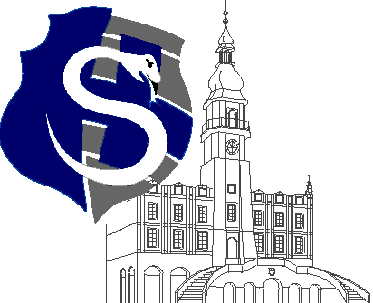 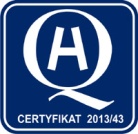 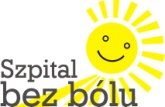 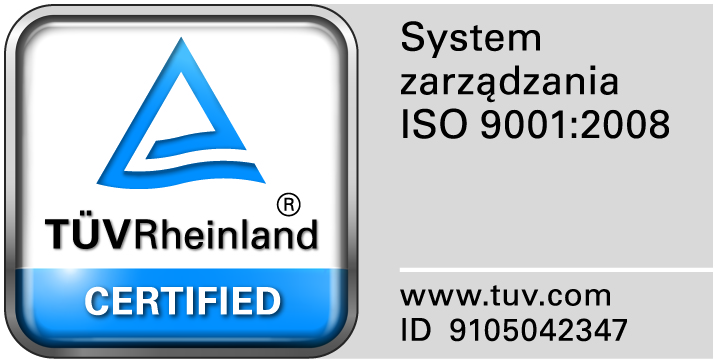 			                                                                                                                                                                                                                            							                           Zamość 2016-12-06						Wszyscy  Zainteresowani WykonawcyZamojski Szpital Niepubliczny Sp. z o.o. w Zamościu informuje, że  najkorzystniejszą ofertę  na  dostawy różnych produktów spożywczy na okres 4 m-cy  zaoferowała firma: Przedsiębiorstwo Produkcyjno-Handlowe POLARIS Małgorzata Gruszczyńska ul. Żołnierska 20a, 62-800 Kalisz.Poniżej przedstawiamy tabelę zawierającą wykaz Wykonawców wraz z przyznaną punktacją.Dziękujemy za złożenie ofert i zapraszamy do współpracy w przyszłości.	Wykonawca (nazwa, siedziba i adres)Wykonawca (nazwa, siedziba i adres)Kryteriumcena –100 pkt.Przedsiębiorstwo Produkcyjno-HandlowePOLARIS Małgorzata Gruszczyńska  ul. Żołnierska 20 a, 62-800 KaliszPrzedsiębiorstwo Produkcyjno-HandlowePOLARIS Małgorzata Gruszczyńska  ul. Żołnierska 20 a, 62-800 Kalisz100ALMAX - Dystrybucja Sp. z o.o.Panieńszczyzna  21-002 JastkówALMAX - Dystrybucja Sp. z o.o.Panieńszczyzna  21-002 Jastków96,39Lemonex S.A.Ul. Do Dysa 1, 20-149 LublinLemonex S.A.Ul. Do Dysa 1, 20-149 Lublin81,91